I. KHÁI QUÁT THÂN THẾ VÀ SỰ NGHIỆP CÁCH MẠNG CỦA CHỦ TỊCH HỒ CHÍ MINH	 1. Thân thế và thuở thiếu thời của Chủ tịch Hồ Chí Minh trước khi ra đi tìm đường cứu nướcChủ tịch Hồ Chí Minh (lúc nhỏ tên là Nguyễn Sinh Cung, lớn lên đi học lấy tên là Nguyễn Tất Thành, hoạt động cách mạng lấy tên là Nguyễn Ái Quốc) sinh ngày 19/5/1890 trong một gia đình nhà nho yêu nước, tại làng Hoàng Trù, xã Chung Cự, tổng Lâm Thịnh, nay thuộc xã Kim Liên, huyện Nam Đàn, tỉnh Nghệ An. Thân phụ là Nguyễn Sinh Sắc, thân mẫu là Hoàng Thị Loan.Từ lúc sinh ra đến 5 tuổi, Nguyễn Sinh Cung sống trong sự chăm sóc đầy tình thương yêu của gia đình, đặc biệt là ông bà ngoại. Năm 1895, Nguyễn Sinh Cung theo gia đình vào sống ở Huế. Đầu năm 1901, sau khi thân mẫu qua đời, Người theo cha trở về Nghệ An, rồi lấy tên là Nguyễn Tất Thành, tích cực học chữ Hán và còn theo cha đi một số nơi, học thêm nhiều điều. Năm 1906, Nguyễn Tất Thành theo cha vào Huế, thời gian đầu học trường Pháp - Việt, sau học trường Quốc học Huế. Tháng 6/1909, Nguyễn Tất Thành theo cha vào Bình Định, tháng 8/1910 vào Phan Thiết, Bình Thuận làm giáo viên trường Dục Thanh. Tháng 02/1911, Nguyễn Tất Thành vào Sài Gòn.2. Quá trình hoạt động cách mạng2.1. Giai đoạn 1911 - 1920Sinh ra và lớn lên trong một gia đình nhà nho yêu nước, ở một làng quê giàu truyền thống lịch sử, văn hóa và cách mạng; chứng kiến cảnh nước mất nhà tan, Người đã sớm hun đúc ý chí và khát vọng cháy bỏng giành độc lập tự do cho dân, cho nước. Ngày 5/6/1911 với tên gọi mới là Văn Ba, Người đã lên tàu Amiran Latusơ Tơrêvin, rời bến cảng Nhà Rồng đi Mác xây (Pháp).Từ năm 1912 -1917, Nguyễn Tất Thành đi qua một số nước châu Phi, châu Mỹ. Giữa năm 1913, Người đến nước Anh, tham gia nhiều hoạt động, cuối năm 1917 Người mới trở lại nước Pháp.Đầu năm 1919, Nguyễn Tất Thành tham gia Đảng Xã hội Pháp, tháng 6/1919 thay mặt Hội những người yêu nước Việt Nam tại Pháp gửi bản yêu sách gồm 08 điểm (ký tên Nguyễn Ái Quốc) tới Hội nghị các nước đế quốc họp ở Véc-xây (Pháp), đòi chính phủ các nước họp Hội nghị phải thừa nhận các quyền tự do, dân chủ và quyền bình đẳng của dân tộc Việt Nam.Tháng 7/1920, Nguyễn Ái Quốc đọc được Luận cương của Lênin về vấn đề dân tộc và thuộc địa.Tháng 12/1920, Nguyễn Ái Quốc tham gia Đại hội Đảng Xã hội Pháp. Tại đây Người đã bỏ phiếu tán thành Quốc tế III và tham gia thành lập Đảng Cộng sản Pháp, trở thành người Cộng sản đầu tiên của Việt Nam.2.2. Giai đoạn 1921 - 1930Từ năm 1921 đến tháng 6/1923, Nguyễn Ái Quốc tham gia nhiều hoạt động: thành lập Hội Liên hiệp các dân tộc thuộc địa, dự Đại hội lần thứ I và lần thứ II của Đảng Cộng sản Pháp, sinh hoạt trong Câu lạc bộ Phôbua, làm Chủ nhiệm kiêm chủ bút Báo Người cùng khổ...Ngày 13/6/1923, Người rời nước Pháp đi Đức và đến thành phố Xanhpêtécbua (Liên Xô) ngày 30/6/1923.Từ tháng 7/1923 đến tháng 10/1924, Nguyễn Ái Quốc tích cực hoạt động trong phong trào cộng sản quốc tế, bổ sung và phát triển lý luận về cách mạng thuộc địa. Người hoạt động trong Quốc tế Nông dân; tham dự Đại hội II Quốc tế Công hội đỏ, Đại hội Quốc tế Cộng sản Thanh niên; tiếp tục viết nhiều sách báo tuyên truyền cách mạng, hoàn thành tác phẩm Bản án chế độ thực dân Pháp; học tập tại trường Đại học phương Đông; tham gia Đại hội lần thứ V Quốc tế Cộng sản và được chỉ định là cán bộ Ban phương Đông Quốc tế Cộng sản.Tháng 11/1924, Nguyễn Ái Quốc rời Liên Xô về Quảng Châu (Trung Quốc). Tháng 6/1925, Người thành lập Hội Việt Nam cách mạng Thanh niên, trực tiếp mở các lớp huấn luyện cán bộ, ra Báo Thanh niên (1925), tờ báo cách mạng đầu tiên của Việt Nam nhằm truyền bá chủ nghĩa Mác - Lênin về Việt Nam, chuẩn bị cho việc thành lập Đảng Cộng sản Việt Nam. Các bài giảng của Nguyễn Ái Quốc được tập hợp và in thành tác phẩm Đường Cách mệnh, được xuất bản vào năm 1927.Hè năm 1927, Nguyễn Ái Quốc rời Trung Quốc đi Liên Xô, sau đó đi Đức (tháng 11/1927) rồi bí mật sang Pháp, đến nước Bỉ dự cuộc họp của Đại hội đồng liên đoàn chống đế quốc (tháng 12/1927), rồi quay lại Đức, đi Thụy Sỹ, sang Italia. Tháng 7/1928, Nguyễn Ái Quốc tới Xiêm (Thái Lan), rồi trở lại Trung Quốc vào cuối năm 1929.Từ ngày 06/1 đến ngày 07/2/1930 tại Cửu Long (Hương Cảng, Trung Quốc), Nguyễn Ái Quốc chủ trì Hội nghị hợp nhất các tổ chức cộng sản, thành lập Đảng Cộng sản Việt Nam.2.3. Giai đoạn 1930 - 1945Từ năm 1930 đến năm 1941, tuy hoạt động ở nước ngoài nhưng Nguyễn Ái Quốc vẫn chỉ đạo sát sao phong trào cách mạng trong nước. Tháng 6/1931, Người bị nhà cầm quyền Anh bắt giam ở Hồng Kông. Cuối năm 1932, Người được trả tự do, sau đó đến Liên Xô học tại trường Quốc tế Lênin.Tháng 10/1938, Người rời Liên Xô đến Diên An (Trung Quốc) làm việc tại Bộ chỉ huy Bát lộ quân, sau đó bắt liên lạc với tổ chức Đảng, chuẩn bị về nước trực tiếp chỉ đạo cách mạng Việt Nam.Ngày 28/1/1941, sau hơn 30 năm xa Tổ quốc, Nguyễn Ái Quốc trở về nước  (tại cột mốc 108 thuộc xã Trường Hà, Hà Quảng, Cao Bằng).Từ ngày 10 đến ngày 19/5/1941, Nguyễn Ái Quốc chủ trì Hội nghị lần thứ VIII của Trung ương Đảng Cộng sản Đông Dương tại Khuổi Nặm (Pắc Bó, Cao Bằng). Hội nghị đã xác định đường lối đấu tranh giải phóng dân tộc, chỉ đạo thành lập Mặt trận Việt Minh, sáng lập Báo Việt Nam Độc lập, tổ chức lực lượng vũ trang giải phóng, xây dựng căn cứ địa cách mạng.Tháng 8/1942, lấy tên là Hồ Chí Minh, Người đại diện cho Mặt trận Việt Minh và Phân hội Việt Nam thuộc Hiệp hội Quốc tế chống xâm lược sang Trung Quốc bắt liên lạc với Đồng minh, cùng phối hợp hành động chống phát xít trên chiến trường Thái Bình Dương. Người bị chính quyền địa phương của Tưởng Giới Thạch bắt giam trong các nhà lao của tỉnh Quảng Tây (Trung Quốc). Trong thời gian bị giam giữ, Người viết cuốn Nhật ký trong tù. Tháng 9/1943, Người được thả tự do.Tháng 9/1944, Hồ Chí Minh trở về căn cứ Cao Bằng. Tháng 12/1944, Hồ Chí Minh chỉ thị thành lập Đội Việt Nam tuyên truyền giải phóng quân, tiền thân của Quân đội nhân dân Việt Nam.Tháng 5/1945, Hồ Chí Minh từ Cao Bằng về Tân Trào (Tuyên Quang). Tại đây theo đề nghị của Người, Hội nghị toàn quốc của Đảng và Đại hội Quốc dân đã họp quyết định Tổng khởi nghĩa. Đại hội Quốc dân đã bầu ra Uỷ ban giải phóng dân tộc Việt Nam (tức Chính phủ lâm thời) do Hồ Chí Minh làm Chủ tịch.Tháng 8/1945, Hồ Chí Minh cùng Trung ương Đảng lãnh đạo nhân dân khởi nghĩa giành chính quyền thắng lợi.Ngày 02/9/1945 tại Quảng trường Ba Đình, Hà Nội, Người đọc Tuyên ngôn độc lập, khai sinh nước Việt Nam Dân chủ Cộng hòa (nay là Cộng hòa xã hội chủ nghĩa Việt Nam).2.4. Giai đoạn 1945 - 1954Những năm 1945 - 1946, Người cùng Trung ương Đảng lãnh đạo nhân dân xây dựng và bảo vệ chính quyền cách mạng non trẻ, đối phó với thù trong, giặc ngoài, đưa cách mạng Việt Nam vượt qua tình thế “ngàn cân treo sợi tóc”; tổ chức Tổng tuyển cử trong cả nước, bầu Quốc hội và thông qua Hiến pháp dân chủ đầu tiên của Việt Nam. Quốc hội khóa I (1946) đã bầu Người làm Chủ tịch nước Việt Nam Dân chủ Cộng hòa.Ngày 02/03/1946, Chính phủ Liên hiệp kháng chiến được thành lập do Hồ Chí Minh làm Chủ tịch.Ngày 03/11/1946, Chủ tịch Hồ Chí Minh được Quốc hội giao nhiệm vụ thành lập Chính phủ mới do Người làm Chủ tịch nước kiêm Thủ tướng Chính phủ (từ tháng 11/1946 - đến tháng 9/1955) và kiêm Bộ trưởng Bộ Ngoại giao.Đại hội lần thứ II của Đảng (1951), Người được bầu làm Chủ tịch Ban Chấp hành Trung ương Đảng Lao động Việt Nam. Dưới sự lãnh đạo của Đảng và Chủ tịch Hồ Chí Minh, nhân dân Việt Nam đã giành thắng lợi vẻ vang trong cuộc kháng chiến chống thực dân Pháp xâm lược, mà đỉnh cao là Chiến thắng Điện Biên Phủ năm 1954 lừng lẫy năm châu, chấn động địa cầu, đưa miền Bắc đi lên xây dựng chủ nghĩa xã hội.2.5. Giai đoạn 1954 - 1969Sau chiến thắng Điện Biên Phủ, Hiệp định Giơ-ne-vơ được ký kết. Quân Pháp rút về nước, miền Bắc nước ta được hoàn toàn giải phóng. Theo Hiệp định Giơ-ne-vơ, sau 2 năm sẽ tổ chức Tổng tuyển cử thống nhất nước Việt Nam. Nhưng đế quốc Mỹ với ý đồ xâm lược Việt Nam từ lâu, đã lợi dụng cơ hội, gạt Pháp ra, nhảy vào tổ chức, chỉ huy ngụy quyền, ngụy quân tay sai, viện trợ kinh tế quân sự, biến miền Nam thành thuộc địa kiểu mới, chia cắt lâu dài nước ta. Cả dân tộc ta lại bước vào cuộc chiến đấu chống xâm lược mới. Trước bối cảnh đó, Trung ương Đảng và Chủ tịch Hồ Chí Minh tiếp tục lãnh đạo nhân dân thực hiện đồng thời hai nhiệm vụ chiến lược: Cách mạng xã hội chủ nghĩa ở miền Bắc và cách mạng dân tộc dân chủ nhân dân ở miền Nam, thực hiện giải phóng miền Nam, thống nhất đất nước.Tháng 10 /1956, tại Hội nghị Trung ương Đảng mở rộng lần thứ X (khóa II),   Chủ tịch Hồ Chí Minh được cử giữ chức Chủ tịch Đảng.Tại Đại hội lần thứ III của Đảng (1960), Người được bầu lại làm Chủ tịch Ban Chấp hành Trung ương Đảng Lao động Việt Nam. Quốc hội khóa II, khóa III bầu Người làm Chủ tịch nước Việt Nam Dân chủ Cộng hòa, nay là nước Cộng hòa xã hội chủ nghĩa Việt Nam.Cùng với Ban Chấp hành Trung ương Đảng, Chủ tịch Hồ Chí Minh đề ra đường lối đúng đắn, lãnh đạo cuộc kháng chiến chống Mỹ cứu nước và công cuộc cải tạo, xây dựng chủ nghĩa xã hội ở miền Bắc thắng lợi; đặt nền móng và không ngừng vun đắp tình hữu nghị giữa dân tộc Việt Nam với các dân tộc trên thế giới, giữa Đảng Lao động Việt Nam (nay là Đảng Cộng sản Việt Nam) với các Đảng Cộng sản và phong trào công nhân quốc tế.Ngày 02/9/1969, Chủ tịch Hồ Chí Minh qua đời là tổn thất vô cùng lớn lao. Đồng bào và chiến sĩ cả nước ta thương nhớ Người khôn xiết. Sự ra đi của Người để lại muôn vàn tình thương yêu cho toàn Đảng, toàn dân tộc Việt Nam và tình đoàn kết thân ái với nhân dân tiến bộ trên thế giới.Chủ tịch Hồ Chí Minh đã cống hiến trọn đời mình cho sự nghiệp cách mạng của Đảng ta, dân tộc ta, nhân dân ta và vì hòa bình, tiến bộ xã hội trên thế giới. Người đã trải qua một cuộc đời oanh liệt, đầy gian khổ hy sinh, vô cùng cao thượng và phong phú, vô cùng trong sáng và đẹp đẽ. Cuộc đời và sự nghiệp cách mạng vĩ đại của Chủ tịch Hồ Chí Minh mãi là tấm gương sáng ngời cho lớp lớp thế hệ người Việt Nam học tập và noi theo.Tên tuổi và sự nghiệp của Chủ tịch Hồ Chí Minh sẽ còn mãi với non sông đất nước, sống mãi trong lòng mỗi chúng ta.II. CHỦ TỊCH HỒ CHÍ MINH - ANH HÙNG GIẢI PHÓNG DÂN TỘC, LÃNH TỤ THIÊN TÀI CỦA ĐẢNG VÀ NHÂN DÂN, NHÀ VĂN HÓA KIỆT XUẤT CỦA VIỆT NAM, NGƯỜI CHIẾN SĨ LỖI LẠC CỦA PHONG TRÀO CỘNG SẢN VÀ CÔNG NHÂN QUỐC TẾ1. Chủ tịch Hồ Chí Minh - Anh hùng giải phóng dân tộcChủ tịch Hồ Chí Minh sinh ra và lớn lên trong một giai đoạn lịch sử đầy biến động của đất nước. Nhiều cuộc khởi nghĩa, đấu tranh anh dũng, bất khuất giành độc lập dân tộc và thống nhất Tổ quốc đều lần lượt thất bại, phong trào cứu nước của nhân dân ta đứng trước khủng hoảng sâu sắc về đường lối. Với khát vọng cháy bỏng giành độc lập, tự do cho dân, cho nước, Người đã bôn ba khắp năm châu bốn biển, vừa lao động, học tập, vừa quan sát, nghiên cứu lý luận và kinh nghiệm các cuộc cách mạng điển hình trên thế giới, Người hiểu rõ cội nguồn những khổ đau của nhân dân lao động là ở sự áp bức, bóc lột của chủ nghĩa tư bản đế quốc và hình thành nên ý thức giai cấp rõ rệt. Người đã đến với Chủ nghĩa Mác-Lênin, tiếp thu thế giới quan, phương pháp luận cách mạng khoa học của chủ nghĩa Mác-Lênin; bằng thiên tài trí tuệ, nhận thức đúng xu thế phát triển tất yếu của loài người và tính chất mới của thời đại mở ra từ Cách mạng tháng Mười Nga, Người đã tìm thấy ở đó những vấn đề cơ bản của đường lối giải phóng dân tộc gắn liền với giải phóng giai cấp, giải phóng con người; độc lập dân tộc gắn liền với chủ nghĩa xã hội.Với sự ra đời của Đảng Cộng sản Việt Nam do Người sáng lập vào năm 1930, cùng Cương lĩnh chính trị đầu tiên của Đảng, đường lối cách mạng Việt Nam đã cơ bản được hình thành, con đường cứu nước đúng đắn của Việt Nam đã cơ bản được xác định. Điều này không chỉ khai thông bế tắc trong đường lối giải phóng dân tộc, mà còn giải quyết đúng đắn, sáng tạo và lãnh đạo thực hiện thắng lợi các vấn đề trọng yếu của cách mạng Việt Nam.Dưới sự lãnh đạo của Đảng, đứng đầu là Lãnh tụ Hồ Chí Minh, nhân dân Việt Nam đã gắn kết thành một khối, phát huy cao độ sức mạnh toàn dân tộc, làm nên thắng lợi Cách mạng tháng Tám năm 1945, lật đổ chế độ thực dân, phong kiến, lập nên nước Việt Nam Dân chủ Cộng hòa - Nhà nước dân chủ nhân dân đầu tiên ở Đông Nam Á. Trong bản Tuyên ngôn độc lập đọc ngày 02/9/1945, Chủ tịch Hồ Chí Minh trịnh trọng tuyên bố trước quốc dân, đồng bào và toàn thế giới: “Nước Việt Nam có quyền hưởng tự do và độc lập và sự thật đã thành một nước tự do độc lập”.Ngay sau khi giành độc lập, chính quyền cách mạng non trẻ của ta đứng trước tình thế vô cùng khó khăn, Chủ tịch Hồ Chí Minh cùng toàn Đảng đã sáng suốt đề ra đường lối đúng đắn, chèo lái con thuyền cách mạng vượt qua thác ghềnh, bảo vệ Đảng và giữ vững chính quyền cách mạng. Trên cơ sở đường lối kháng chiến “toàn dân”, “toàn diện”, “trường kỳ”, “dựa vào sức mình là chính” phát huy truyền thống đoàn kết, yêu nước của toàn dân tộc, Chủ tịch Hồ Chí Minh và Đảng ta đã lãnh đạo nhân dân lần lượt đánh bại mọi âm mưu, kế hoạch xâm lược của kẻ thù, đặc biệt là thắng lợi trong Chiến cuộc Đông Xuân 1953-1954 với đỉnh cao là Chiến thắng lịch sử Điện Biên Phủ “lừng lẫy năm châu, chấn động địa cầu”, buộc thực dân Pháp phải ký Hiệp định Giơ-ne-vơ (năm 1954), chấm dứt cuộc chiến tranh xâm lược Việt Nam.Với tinh thần “thà hy sinh tất cả chứ nhất định không chịu mất nước, nhất định không chịu làm nô lệ”, “không có gì quý hơn độc lập, tự do”; thực hiện Di chúc thiêng liêng của Người; trên cơ sở đường lối đúng đắn, sáng tạo của Đảng, với sức mạnh tổng hợp của toàn dân tộc kết hợp với sức mạnh thời đại, quân và dân ta đã lần lượt đánh bại các chiến lược chiến tranh của đế quốc Mỹ, giải phóng hoàn toàn miền Nam, thu giang sơn về một mối, hoàn thành sự nghiệp cách mạng giải phóng dân tộc, xây dựng và bảo vệ miền Bắc, đưa cả nước đi lên chủ nghĩa xã hội.Đi theo con đường cách mạng do Chủ tịch Hồ Chí Minh vạch ra; trong bất cứ hoàn cảnh nào, Đảng ta luôn kiên định mục tiêu độc lập dân tộc gắn liền với chủ nghĩa xã hội, vận dụng phát triển, sáng tạo chủ nghĩa Mác - Lênin, tư tưởng Hồ Chí Minh, không ngừng nâng cao uy tín, năng lực lãnh đạo và sức chiến đấu để thực hiện thắng lợi công cuộc đổi mới đất nước và hội nhập quốc tế. Những thành tựu to lớn và có ý nghĩa lịch của đất nước sau gần 35 năm đổi mới và hội nhập quốc tế là minh chứng sinh động khẳng định đường lối lãnh đạo đúng đắn, sáng suốt của Đảng; khẳng định sự đúng đắn về đường lối cách mạng Việt Nam do Chủ tịch Hồ Chí Minh vạch ra; và chính trong quá trình vận động của cách mạng, tư tưởng, đường lối đó ngày càng được bổ sung, phát triển và hoàn thiện, trở thành ngọn đuốc soi đường cho cách mạng Việt Nam đi từ thắng lợi này đến thắng lợi khác.2. Chủ tịch Hồ Chí Minh - Lãnh tụ thiên tài của Đảng và nhân dân ta, Người là tấm gương mẫu mực về đạo đức cách mạng, hết lòng, hết sức cống hiến, hy sinh vì sự nghiệp cách mạng của Đảng và dân tộcChủ tịch Hồ Chí Minh đã sáng lập, lãnh đạo và rèn luyện Đảng Cộng sản Việt Nam, xây dựng nền Cộng hoà Dân chủ Việt Nam, xây dựng Mặt trận Dân tộc thống nhất Việt Nam, tổ chức và huấn luyện các lực lượng vũ trang nhân dân Việt Nam, Người đặt nền tảng quan hệ với các dân tộc trên thế giới. Người đã cùng Đảng Cộng sản Việt Nam vận dụng, phát triển sáng tạo chủ nghĩa Mác - Lênin vào điều kiện cụ thể của nước ta. Chủ nghĩa Mác - Lênin, tư tưởng Hồ Chí Minh trở thành nền tảng tư tưởng của Đảng, soi đường cho sự nghiệp cách mạng của Đảng và dân tộc Việt Nam giành được thắng lợi ngày càng to lớn hơn. Nước ta từ một xứ thuộc địa phong kiến, nghèo nàn, lạc hậu đã vươn lên trở thành nước đang phát triển, có thu nhập trung bình; văn hoá, xã hội tiếp tục phát triển, đời sống vật chất và tinh thần của nhân dân không ngừng được nâng cao; công tác xây dựng Đảng và hệ thống chính trị từng bước hoàn thiện; khối đại đoàn kết toàn dân tộc được củng cố; chính trị, xã hội ổn định, quốc phòng - an ninh, độc lập, chủ quyền được giữ vững; vị thế và uy tín của đất nước ngày càng được nâng cao trên trường quốc tế. Đúng như đồng chí Tổng Bí thư, Chủ tịch nước Nguyễn Phú Trọng nói: “Đất nước ta chưa bao giờ có được cơ đồ, tiềm lực, vị thế và uy tín như ngày nay”.Đất nước phát triển, nhân dân có cuộc sống ngày càng ấm no, hạnh phúc, đã chứng tỏ, tư tưởng, sự nghiệp, đạo đức và phong cách của Chủ tịch Hồ Chí Minh là tài sản vô giá, là ngọn đuốc soi đường cho dân tộc ta vững bước đi tới tương lai. Là Lãnh tụ thiên tài của Đảng và nhân dân ta nhưng Chủ tịch Hồ Chí không bao giờ coi mình đứng cao hơn nhân dân, không để ai sùng bái cá nhân mình, chỉ tâm niệm suốt đời là người phục vụ trung thành và tận tụy của nhân dân, “như một người lính vâng mệnh lệnh quốc dân ra mặt trận”. Ở Người sự vĩ đại và cao cả được thể hiện thông qua những điều hết sức đời thường và giản dị. Đó không chỉ là biểu hiện của đạo đức, lối sống mà còn là phong cách quần chúng, trọng dân và vì dân. Sự giản dị của Hồ Chí Minh đã trở thành một biểu tượng mang tầm giá trị văn hóa, nhưng lại rất gần gũi với cuộc sống của nhân dân, khiến ai cũng có thể học tập và noi theo.Cuộc đời của Người là biểu tượng cao đẹp về chí khí cách mạng kiên cường, tinh thần độc lập tự chủ, lòng yêu nước, yêu nhân dân tha thiết, đạo đức cần, kiệm, liêm, chính, chí công vô tư, tác phong khiêm tốn, giản dị. Người để lại cho chúng ta một tấm lòng nhân hậu, một tình cảm chan chứa yêu thương, vì nước, vì dân, vì Đảng; một trí tuệ anh minh, mẫn tiệp; một tầm nhìn xa rộng, sâu sắc; một mẫu mực tuyệt vời về cách sống, cách nghĩ, cách viết, cách nói, cách làm việc.3. Chủ tịch Hồ Chí Minh - Nhà văn hóa kiệt xuất của Việt Nam 	Sự nghiệp văn hóa lớn nhất, quan trọng nhất của Chủ tịch Hồ Chí Minh là đã tìm con đường cứu nước đúng đắn và lãnh đạo thành công sự nghiệp cách mạng giải phóng dân tộc, giành độc lập tự do cho đất nước, hạnh phúc cho nhân dân. Sự nghiệp giải phóng dân tộc do Chủ tịch Hồ Chí Minh lãnh đạo đã đem lại địa vị xứng đáng cho nền văn hóa dân tộc Việt Nam. Không chỉ vậy, sự nghiệp này còn có ý nghĩa to lớn đối với nền văn hóa thế giới, đã chỉ ra cho nhân dân các nước thuộc địa con đường đứng lên đập tan xiềng xích nô lệ, giành độc lập, tự do cho đất nước mình, từ đó góp phần vào việc xóa bỏ chế độ thuộc địa trên thế giới.Chủ tịch Hồ Chí Minh không chỉ góp phần tạo ra một chế độ mới, một thời đại mới mà còn tạo ra một nền văn hóa mới trong lịch sử phát triển của dân tộc Việt Nam, góp phần to lớn vào sự phát triển chung của văn hóa nhân loại.Những năm tháng hoạt động cách mạng, Hồ Chí Minh đã tiếp thu chọn lọc truyền thống văn hóa dân tộc và tinh hoa văn hóa nhân loại, trong đó đặc biệt là những nguyên lý cơ bản của chủ nghĩa Mác - Lênin phát triển thành những giá trị văn hóa mới - văn hóa Hồ Chí Minh. Tư tưởng về văn hóa của Chủ tịch Hồ Chí Minh đã thấm đậm trong đời sống xã hội. Người luôn nhận rõ vị trí và ý nghĩa đặc biệt quan trọng của văn hóa. Người chỉ rõ: “Văn hóa soi đường quốc dân đi”. Cái cốt lõi trong tư tưởng văn hóa Hồ Chí Minh là lòng yêu nước, thương dân, thương yêu con người, hết lòng phụng sự Tổ quốc, phục vụ nhân dân. Người đề cao lý tưởng cứu nước, cứu dân, “Tổ quốc trên hết”, “Dân tộc trên hết”, “Không có gì quý hơn độc lập, tự do”.Với những cống hiến xuất sắc cho dân tộc Việt Nam và cho nhân loại tiến bộ trên thế giới, năm 1987, Tổ chức Giáo dục, Khoa học và Văn hóa của Liên Hợp quốc (UNESCO) ra Nghị quyết 24C/1865 nhân kỷ niệm 100 năm Ngày sinh của Chủ tịch Hồ Chí Minh (1990) tôn vinh Người là Anh hùng giải phóng dân tộc, Nhà văn hóa kiệt xuất của Việt Nam. Đây là vinh dự tự hào vô cùng lớn lao của Đảng và Nhân dân ta.4. Chủ tịch Hồ Chí Minh, Người chiến sĩ lỗi lạc của phong trào cộng sản và công nhân quốc tếChủ tịch Hồ Chí Minh là biểu tượng cao đẹp của chủ nghĩa yêu nước chân chính kết hợp nhuần nhuyễn với chủ nghĩa quốc tế vô sản. Ngay từ khi đến với chủ nghĩa Mác - Lênin, ánh sáng chân lý của thời đại, tấm lòng của Người luôn hướng về nhân dân các dân tộc bị áp bức, chiến đấu không mệt mỏi vì hòa bình, độc lập, tự do, hạnh phúc. Người đã hết lòng, hết sức xây dựng sự đoàn kết nhất trí giữa các Đảng Cộng sản anh em trên cơ sở chủ nghĩa Mác - Lênin và chủ nghĩa quốc tế vô sản trong sáng, không ngừng vun đắp quan hệ gắn bó, hữu nghị giữa các dân tộc Đông Dương, các nước láng giềng. Người đã có những cống hiến xuất sắc về lý luận cách mạng giải phóng dân tộc thuộc địa dưới ánh sáng của chủ nghĩa Mác -Lênin: Giành độc lập để tiến lên xây dựng chủ nghĩa xã hội. Người đã tìm ra các giải pháp đấu tranh giải phóng loài người. Đóng góp lớn nhất của Hồ Chí Minh đối với thời đại là từ xác định đúng đắn con đường cứu nước cho dân tộc đến việc xác định được một con đường, một hướng đi và một phương pháp để thức tỉnh hàng trăm triệu người bị áp bức trong thuộc địa lạc hậu.Hồ Chí Minh đã giải quyết đúng đắn vấn đề “làm thế nào để giải quyết các dân tộc thuộc địa”. Hồ Chí Minh đã hoạt động không mệt mỏi để gắn cách mạng Việt Nam với cách mạng thế giới, Người đã làm sống lại những giá trị tinh hoa của dân tộc Việt Nam. Sự nghiệp cứu nước của Người đã xóa bỏ tất cả những tủi nhục nô lệ đè nặng trên vai dân tộc ta. Trong gần một thế kỷ, lần đầu tiên trong lịch sử, dưới sự tổ chức và rèn luyện của Lãnh tụ Nguyễn Ái Quốc - Hồ Chí Minh, Đảng Cộng sản Việt Nam đã lãnh đạo nhân dân ta xóa bỏ được mọi hình thức áp bức, bóc lột và xây dựng chủ nghĩa xã hội trên phạm vi cả nước. Những thắng lợi của sự nghiệp cách mạng Việt Nam dưới sự lãnh đạo của Lãnh tụ Hồ Chí Minh và Đảng Cộng sản Việt Nam đã cổ vũ các dân tộc bị áp bức, bóc lột trên toàn thế giới đấu tranh vì mục tiêu cao cả: Hòa bình, độc lập dân tộc, dân chủ và tiến bộ của con người. Chính vì vậy mà không chỉ nhân dân Việt Nam kính yêu Chủ tịch Hồ Chí Minh mà nhân dân, bạn bè thế giới cũng rất yêu quý Người, dành cho Người những tình cảm trân trọng và tốt đẹp nhất. Bạn bè năm châu khâm phục và coi Hồ Chí Minh là “Lãnh tụ của thế giới thứ ba”, “...cuộc chiến đấu của Người sẽ là kim chỉ nam cho tất cả các dân tộc đang đấu tranh, cho thanh niên và cho các nhà lãnh đạo trên toàn thế giới” (Bumêđiên, nguyên Chủ tịch Hội đồng Cách mạng, Chủ tịch Hội đồng Bộ trưởng nước Cộng hòa dân chủ và nhân dân Angiêri); “Cuộc đời Chủ tịch Hồ Chí Minh là nguồn cổ vũ đối với tất cả chiến sỹ đấu tranh cho tự do” (trích điện văn của Chủ tịch Ban lãnh đạo phong trào nhân dân giải phóng Ăng gô la  Agôxtinhônêtô); “Tên tuổi của Đồng chí Hồ Chí Minh sẽ mãi mãi gắn bó với những hành động cao cả nhất và những ước mơ cao quý nhất của nhân loại” (trích điện văn của Ủy ban toàn quốc Đảng Cộng sản Mỹ). III. HỌC TẬP VÀ LÀM THEO TƯ TƯỞNG, ĐẠO ĐỨC, PHONG CÁCH CỦA CHỦ TỊCH HỒ CHÍ MINH1. Tư tưởng, đạo đức, phong cách Hồ Chí Minh       Chủ tịch Hồ Chí Minh đã để lại cho chúng ta và các thế hệ mai sau một gia tài đồ sộ, một di sản hết sức quý báu, đó là tư tưởng, đạo đức và phong cách Hồ Chí Minh.1.1. Tư tưởng Hồ Chí Minh- Tư tưởng Hồ Chí Minh là một hệ thống quan điểm toàn diện và sâu sắc về những vấn đề cơ bản của cách mạng Việt Nam, là kết quả của sự vận dụng và phát triển sáng tạo chủ nghĩa Mác - Lênin vào điều kiện cụ thể của nước ta, kế thừa và phát triển các giá trị truyền thống tốt đẹp của dân tộc, tiếp thu văn hoá nhân loại.- Tư tưởng Hồ Chí Minh bao gồm: Tư tưởng về giải phóng dân tộc, giải phóng giai cấp, giải phóng con người; về độc lập dân tộc gắn liền với chủ nghĩa xã hội, kết hợp sức mạnh dân tộc với sức mạnh thời đại; về sức mạnh của nhân dân, của khối đại đoàn kết dân tộc; về quyền làm chủ của nhân dân, xây dựng Nhà nước thật sự của dân, do dân và vì dân; về chiến tranh nhân dân, quốc phòng toàn dân, an ninh nhân dân, xây dựng lực lượng vũ trang nhân dân; về phát triển kinh tế và văn hóa, không ngừng nâng cao đời sống vật chất và tinh thần của nhân dân; về đạo đức cách mạng, cần, kiệm, liêm, chính, chí công vô tư; về chăm lo bồi dưỡng thế hệ cách mạng cho đời sau, về xây dựng Đảng trong sạch, vững mạnh; cán bộ, đảng viên vừa là người lãnh đạo, vừa là người đầy tớ thật trung thành của nhân dân,...- Tư tưởng Hồ Chí Minh là tài sản tinh thần vô giá, mãi mãi là ngọn đuốc soi đường cho cuộc đấu tranh vì độc lập tự do, vì chủ nghĩa xã hội của nhân dân Việt Nam.1.2. Đạo đức Hồ Chí Minh- Tấm gương đạo đức phong cách Hồ Chí Minh vô cùng trong sáng và cao thượng, kết tinh của tinh hoa văn hóa Việt Nam.- Những nội dung chủ yếu của đạo đức Hồ Chí Minh.Một là, trung với nước, hiếu với dân: Trung với nước, hiếu với dân là điều chủ chốt của đạo đức cách mạng. Trung với nước là trung thành vô hạn với sự nghiệp dựng nước và giữ nước, đấu tranh giành độc lập dân tộc và làm cho đất nước “sánh vai với các cường quốc năm châu”. Hiếu với dân phải gắn bó với dân, gần dân, dựa vào dân, lấy dân làm gốc; phải nắm vững dân tình, hiểu rõ dân tâm, quan tâm cải thiện dân sinh, nâng cao dân trí, làm cho dân hiểu rõ trách nhiệm và quyền lợi của người làm chủ đất nước.Hai là, yêu thương con người, sống có nghĩa, có tình: Yêu thương con người là phải quan tâm đến những người lao động bình thường, chiếm số đông trong xã hội. Yêu thương con người là phải làm mọi việc để vì con người, vì mục tiêu “ai cũng có cơm ăn, áo mặc, ai cũng được học hành”, dám hy sinh, dám dấn thân để đấu tranh giải phóng con người; yêu thương con người là phải tin vào con người. Với mình thì chặt chẽ, nghiêm khắc, với người thì độ lượng, rộng rãi, nâng con người lên, kể cả với người lầm đường, lạc lối, mắc sai lầm, khuyết điểm; yêu thương con người là giúp cho mỗi người ngày càng tiến bộ, sống cao đẹp hơn; yêu thương con người phải thực hiện tự phê bình, phê bình chân thành, giúp nhau sửa chữa khuyết điểm.Ba là, cần, kiệm, liêm, chính, chí công vô tư: Cần, kiệm, liêm, chính là bốn đức tính cần có của con người, mang một lẽ tự nhiên, như trời có bốn mùa, đất có bốn phương và Người giải thích cặn kẽ, cụ thể nội dung từng khái niệm.+ Cần là lao động cần cù, siêng năng; lao động có kế hoạch, sáng tạo, có năng suất cao; lao động với tinh thần tự lực cánh sinh, không lười biếng, không ỷ lại, không dựa dẫm.+ Kiệm là tiết kiệm sức lao động, tiết kiệm thì giờ, tiết kiệm tiền của dân, của nước, của bản thân mình, tiết kiệm từ cái to đến cái nhỏ; không xa xỉ, không hoang phí, không bừa bãi, không phô trương, hình thức...+ Liêm là luôn tôn trọng giữ gìn của công và của dân, không xâm phạm một đồng xu, hạt thóc của Nhà nước, của nhân dân; không tham địa vị, không tham tiền tài, không tham sung sướng, không tham tâng bốc mình...+ Chính là không tà, là thẳng thắn, đúng đắn. Đối với mình không tự cao, tự đại; đối với người không nịnh trên, khinh dưới, không dối trá, lừa lọc, luôn giữ thái độ chân thành, khiêm tốn, đoàn kết.+ Chí công vô tư là khi làm bất cứ việc gì cũng đừng nghĩ đến mình trước, khi hưởng thụ thì mình nên đi sau, lo trước thiên hạ, vui sau thiên hạ.+ Cần, kiệm, liêm, chính có quan hệ chặt chẽ với nhau và với chí công vô tư. Cần, kiệm, liêm, chính sẽ dẫn đến chí công vô tư. Ngược lại, đã chí công vô tư, một lòng vì nước, vì dân, vì Đảng thì nhất định sẽ thực hiện được cần, kiệm, liêm, chính.Bốn là, có tinh thần quốc tế trong sáng: Đoàn kết quốc tế trong sáng trước hết là đoàn kết với nhân dân lao động các nước vì mục tiêu chung: Đấu tranh giải phóng con người khỏi ách áp bức, bóc lột; đó là tình đoàn kết quốc tế giữa những người vô sản toàn thế giới vì một mục tiêu chung “bốn phương vô sản đều là anh em”. Sau đó, đoàn kết quốc tế trong sáng còn là đoàn kết quốc tế gắn liền với chủ nghĩa yêu nước. Chủ nghĩa yêu nước chân chính sẽ dẫn đến chủ nghĩa quốc tế trong sáng.Nguyên tắc xây dựng và thực hành đạo đức, theo Chủ tịch Hồ Chí Minh được thể hiện ở ba điểm sau: Nói đi đôi với làm, phải nêu gương về đạo đức; xây đi đôi với chống; phải tu dưỡng đạo đức suốt đời.
          1.3. Phong cách Hồ Chí Minh- Từ Đại hội V (1981) trở về trước, Đảng ta thường dùng khái niệm “tác phong” để nói về “tác phong Hồ Chủ tịch”. Từ Đại hội VI (1986), hai chữ “tác phong” được thay bằng khái niệm “phong cách” trong cụm từ “tư tưởng, đạo đức, phong cách Hồ Chí Minh” để có thể nói về những đặc trưng đa dạng, phong phú khác trong hoạt động của Người.Phong cách Hồ Chí Minh là nói đến những đặc trưng giá trị, mang đậm dấu ấn Hồ Chí Minh, gắn liền với nhân cách trí tuệ lỗi lạc, đạo đức trong sáng của Hồ Chí Minh, với tư cách là một vĩ nhân, một nhà văn hóa kiệt xuất. Đó là một phong cách vừa dân tộc vừa hiện đại, vừa khoa học vừa cách mạng, vừa cao cả vừa thiết thực. Phong cách Hồ Chí Minh được thể hiện trong mọi lĩnh vực sống và hoạt động của Người, tạo thành một chỉnh thể nhất quán, có giá trị khoa học, đạo đức và thẩm mỹ:- Những nội dung chủ yếu của phong cách Hồ Chí Minh+ Phong cách tư duy: Phong cách tư duy khoa học, cách mạng và hiện đại; phong cách tư duy độc lập, tự chủ, sáng tạo. Đó là phong cách tư duy không giáo điều, rập khuôn, không vay mượn dập khuôn của người khác, hết sức tránh lối cũ, đường mòn, tự mình tìm tòi, suy nghĩ, truy đến tận cùng bản chất của sự vật, hiện tượng để tìm ra chân lý, phù hợp với nhu cầu và điều kiện thực tiễn; phong cách tư duy hài hòa, uyển chuyển, có lý có tình.+ Phong cách làm việc: Khoa học, có kế hoạch, đổi mới, sáng tạo, không chấp nhận lối cũ, bảo thủ.+ Phong cách lãnh đạo: Tuân thủ nghiêm ngặt nguyên tắc tập trung dân chủ, tập thể lãnh đạo, cá nhân phụ trách; luôn nêu gương.+ Phong cách diễn đạt: Cách nói, cách viết giản dị, cụ thể, thiết thực. Diễn đạt ngắn gọn, cô đọng, hàm súc, trong sáng và sinh động, có lượng thông tin cao, sinh động, gần gũi với cách nghĩ của quần chúng, gắn với những hình ảnh cụ thể, luôn luôn linh hoạt, nhất quán mà đa dạng.+ Phong cách ứng xử: Khiêm tốn, nhã nhặn, lịch thiệp, không bao giờ đặt mình cao hơn người khác, mà trái lại luôn hòa nhã, quan tâm chu đáo đến những người chung quanh, chân tình, nồng hậu, tự nhiên, linh hoạt, chủ động, vui vẻ, hòa nhã, xóa nhòa mọi khoảng cách.+ Phong cách sinh hoạt: Phong cách sống cần kiệm, liêm chính, tôn trọng quy luật tự nhiên, gắn bó với thiên nhiên.2. Tiếp tục đẩy mạnh việc học tập và làm theo tư tưởng, đạo đức, phong cách Hồ Chí Minh2.1. Tuyệt đối trung thành với lợi ích của dân tộc và giai cấp, kiên định mục tiêu lý tưởng độc lập dân tộc gắn liền với chủ nghĩa xã hội trên cơ sở chủ nghĩa Mác - Lênin và tư tưởng Hồ Chí MinhĐảng ta lấy chủ nghĩa Mác-Lênin và tư tưởng Hồ Chí Minh làm nền tảng tư tưởng và kim chỉ nam cho hành động, phát huy truyền thống tốt đẹp của dân tộc, tiếp thu tinh hoa trí tuệ của nhân loại, nắm vững quy luật khách quan, xu thế thời đại và thực tiễn đất nước để đề ra Cương lĩnh chính trị, đường lối cách mạng đúng đắn, phù hợp với nguyện vọng của nhân dân.Hiện nay, trong bối cảnh toàn cầu hóa và hội nhập quốc tế ngày càng sâu rộng, cuộc Cách mạng công nghiệp lần thứ tư đang diễn ra mạnh mẽ cùng với sự phát triển bùng nổ của Internet, các mạng xã hội toàn cầu và những vấn đề nảy sinh từ mặt trái của kinh tế thị trường; các thế lực thù địch, phản động có những chiêu thức, thủ đoạn mới chống phá Đảng, Nhà nước và công cuộc đổi mới, công nghiệp hóa, hiện đại hóa đất nước. Bên cạnh những kết quả đạt được, việc bảo vệ nền tảng tư tưởng của Đảng, đấu tranh phản bác các quan điểm sai trái, thù địch cũng còn những hạn chế, bất cập, chưa đáp ứng được yêu cầu nhiệm vụ trong tình hình mới. Trong bối cảnh đó, đòi hỏi toàn Đảng, toàn dân, toàn quân nhận thức ngày càng đầy đủ hơn, sâu sắc hơn những nội dung cơ bản và giá trị to lớn của chủ nghĩa Mác - Lênin, tư tưởng Hồ Chí Minh; làm cho chủ nghĩa Mác - Lênin, tư tưởng, đạo đức, phong cách Hồ Chí Minh thật sự trở thành nền tảng tinh thần vững chắc của đời sống xã hội, xây dựng văn hóa, con người Việt Nam đáp ứng yêu cầu phát triển bền vững và bảo vệ vững chắc Tổ quốc, vì mục tiêu dân giàu, nước mạnh, dân chủ, công bằng, văn minh.2.2. Tăng cường xây dựng, chỉnh đốn Đảng và hệ thống chính trị trong sạch, vững mạnhXây dựng Đảng trong sạch, vững mạnh là nhân tố quyết định tạo nên những thắng lợi to lớn, có ý nghĩa lịch sử của công cuộc đổi mới ở Việt Nam hơn 3 thập niên qua. Thông qua xây dựng Đảng và hệ thống chính trị, Đảng ta trưởng thành hơn trong lãnh đạo sự nghiệp đổi mới, ngày càng nâng cao vai trò, vị thế cầm quyền và năng lực lãnh đạo, tăng cường mối quan hệ gắn bó mật thiết với nhân dân, khơi dậy tiềm năng sáng tạo, phát huy vai trò của nhân dân tham gia xây dựng Đảng và quản lý nhà nước, quản lý xã hội.Nghị quyết Trung ương 4 khóa XI và khóa XII về xây dựng Đảng đã khẳng định, phải tiến hành xây dựng, chỉnh đốn Đảng với tinh thần tích cực và kiên quyết, mạnh mẽ, nhằm tạo ra một bước chuyển biến rõ rệt hơn nữa trên các mặt, ngăn chặn và đẩy lùi tình trạng suy thoái, củng cố sự kiên định về mục tiêu, lý tưởng cách mạng; tăng cường sự thống nhất ý chí và hành động; củng cố tổ chức chặt chẽ; tăng cường mối liên hệ mật thiết với nhân dân; nâng cao năng lực lãnh đạo và sức chiến đấu của Đảng, coi đây là vấn đề sống còn của Đảng ta, chế độ ta.Phương hướng chung của công tác xây dựng, chỉnh đốn Đảng hiện nay là phải tiếp tục phát huy truyền thống tốt đẹp, giữ vững và tăng cường bản chất cách mạng và tính tiên phong của Đảng, xây dựng Đảng thực sự trong sạch, vững mạnh cả về chính trị, tư tưởng, đạo đức, tổ chức, cán bộ; tăng cường mối quan hệ mật thiết với nhân dân, dựa vào dân để xây dựng Đảng; nâng cao năng lực lãnh đạo và cầm quyền của Đảng.2.3. Tiếp tục phát huy ý chí, khát vọng, sức mạnh đại đoàn kết toàn dân tộc kết hợp với sức mạnh thời đại; đẩy mạnh đổi mới sáng tạo, phát triển nhanh và bền vững đất nướcSức mạnh của khối đại đoàn kết toàn dân tộc vẫn luôn là một trong những nguồn lực quan trọng nhất, mạnh mẽ nhất để toàn Đảng, toàn dân, toàn quân ta vượt qua mọi khó khăn, thử thách, thực hiện thắng lợi sự nghiệp đổi mới, phát triển đất nước.  	Để thực hiện thắng lợi mục tiêu phát triển đất nước nhanh, bền vững, cấp ủy đảng, chính quyền, đoàn thể các cấp cần phải quan tâm, chăm lo bảo vệ quyền và lợi ích hợp pháp, chính đáng của nhân dân; tăng cường giáo dục, bồi dưỡng lý tưởng cách mạng; khơi dậy mạnh mẽ tinh thần yêu nước, ý chí tự cường dân tộc, khát vọng phát triển và sức mạnh đại đoàn kết toàn dân tộc; bồi dưỡng sức dân; nâng cao chất lượng nguồn nhân lực, thu hút trọng dụng nhân tài; thúc đẩy đổi mới sáng tạo, chuyển giao, ứng dụng và phát triển mạnh khoa học - công nghệ; xây dựng và phát huy giá trị, sức mạnh con người Việt Nam; quản lý phát triển xã hội bền vững, bảo đảm tiến bộ và công bằng xã hội; chủ động và tích cực hội nhập quốc tế; tăng cường quốc phòng, an ninh bảo đảm vững chắc Tổ quốc Việt Nam xã hội chủ nghĩa.Nguồn: tuyengiao.vn2. Kỷ niệm 136 năm Ngày quốc tế lao động (01/5/1886 - 01/5/2022)Hàng năm, người lao động trên toàn thế giới lại cùng nhau kỷ niệm ngày Quốc tế Lao động 1/5. Năm 2022 đánh dấu 136 năm thế giới kỷ niệm sự kiện này.Cách đây 136 năm, ngày 1/5/1886, tại thành phố Chicago (Mỹ) đã diễn ra một sự kiện quan trọng, đánh dấu bước phát triển của phong trào công nhân thế giới. Hưởng ứng lời kêu gọi của Liên đoàn Lao động Mỹ, hàng chục nghìn công nhân toàn thành phố Chicago đã tiến hành bãi công, tổ chức mít tinh và biểu tình trên đường phố với khẩu hiệu “Ngày làm việc 8 giờ”. Đây là kết quả tất yếu của quá trình đấu tranh lâu dài từ nửa cuối thế kỷ XIX của công nhân lao động nhiều nước trên thế giới khi họ bị bóc lột sức lao động nặng nề.Cuộc đấu tranh vì mục tiêu dân sinh, dân chủ, vì sự tiến bộ xã hội bị đàn áp đẫm máu, song đã tạo được sự hưởng ứng, ủng hộ mạnh mẽ của công nhân khắp nơi trên nước Mỹ và nhiều nước trên thế giới lên tiếng ủng hộ công nhân Chicago. Khẩu hiệu “Ngày làm việc 8 giờ” trở thành tiếng nói chung của công nhân lao động ở nhiều nước.Từ các cuộc đấu tranh của công nhân lao động, chính phủ một số nước buộc phải ban hành đạo luật ngày làm việc 8 giờ. Để ghi nhận những thành quả của phong trào công nhân các nước, ngay trong Đại hội thành lập Quốc tế thứ II, ngày 14/7/1889, các đại biểu của giai cấp công nhân đã thông qua Nghị quyết lấy ngày 1/5 làm Ngày đoàn kết đấu tranh của công nhân lao động trên toàn thế giới. Từ đó, ngày 1/5 trở thành Ngày Quốc tế Lao động; là ngày Lễ tại nhiều quốc gia, là ngày hội của giai cấp công nhân và nhân dân lao động, ngày đoàn kết giai cấp công nhân và các dân tộc bị áp bức trên thế giới trong cuộc đấu tranh vì hòa bình, độc lập dân tộc, dân chủ và tiến bộ xã hội. Ngày nay trên thế giới, ngày Quốc tế Lao động thường liên quan đến việc kỷ niệm những thành tựu của phong trào lao động. Ngày lễ này được tổ chức như một kỳ nghỉ chính thức ở hơn 80 quốc gia trên thế giới bằng những bữa tiệc lớn với nhiều chương trình chào mừng. Biểu ngữ, cờ hoa cũng được trang trí khắp nơi để kỷ niệm ngày này. Nhiều chương trình trên truyền hình, đài phát thanh với mục đích nâng cao nhận thức xã hội về ngày Quốc tế Lao động, vai trò, quyền lợi của người lao động cũng được tổ chức.Ngày Quốc tế Lao động 1/5 ở Việt NamTại Việt Nam, sau khi Đảng Cộng sản Đông Dương ra đời (1930), giai cấp công nhân Việt Nam đã lấy ngày 1/5 hàng năm làm ngày đỉnh cao của phong trào đấu tranh chống thực dân, đế quốc, giành độc lập - tự do - dân chủ, giành những quyền lợi kinh tế - xã hội. Ngày 1/5/1930 - lần đầu tiên trong lịch sử phong trào công nhân ở Đông Dương, giai cấp công nhân nước ta dưới sự lãnh đạo của Đảng Cộng sản Việt Nam, đã biểu tình ngoài đường phố để biểu dương tình đoàn kết cách mạng với công nhân quốc tế, đồng thời đấu tranh trực diện với đế quốc thực dân Pháp, đòi Pháp phải cải thiện điều kiện làm việc, phải tăng lương và thực hiện luật lao động ngày làm việc 8 giờ. Đó là điểm bắt đầu cho cả cao trào 1930 - 1931 với đỉnh cao là phong trào Xô Viết - Nghệ Tĩnh. Ngày 18/02/1946, Hồ Chủ tịch ký Sắc lệnh số 22c quy định ngày 1/5 là một trong những ngày lễ chính thức của nước ta. Ngày 29/4/1946, Hồ Chủ tịch ký Sắc lệnh số 56 quy định công nhân được hưởng lương ngày nghỉ lễ Quốc tế Lao động 1/5. Ngày 1/5/1946, lần đầu tiên trong lịch sử nước ta, ngày Quốc tế Lao động 1/5 được tổ chức kỷ niệm trọng thể tại Hà Nội, với sự tham dự của 20 vạn nhân dân lao động. Từ đó, ngày Quốc tế Lao động (1/5) hằng năm là một trong những ngày lễ lớn của đất nước, ngày hội của giai cấp công nhân và nhân dân lao động Việt Nam.Ngày nay, Ngày Quốc tế Lao động cũng là ngày biểu thị tình đoàn kết hữu nghị với giai cấp công nhân và nhân dân lao động toàn thế giới, cùng đấu tranh cho thắng lợi của hòa bình, tự do, dân chủ và tiến bộ xã hội. Đặc biệt đối với nước ta, kỷ niệm Ngày Quốc tế Lao động 1/5 càng có ý nghĩa khi toàn Đảng, toàn dân, toàn quân ta kỷ niệm Ngày chiến thắng lịch sử 30/4. Đây là dịp giai cấp công nhân và nhân dân lao động cả nước cùng ôn lại truyền thống đấu tranh chống ngoại xâm, xây dựng và bảo vệ vững chắc Tổ quốc Việt Nam xã hội chủ nghĩa.Nhân kỷ niệm 136 năm ngày Quốc tế Lao động, giai cấp công nhân và Nhân dân lao động nước ta tiếp tục phát huy truyền thống quý báu của dân tộc và giai cấp công nhân Việt Nam, nguyện đoàn kết, sát cánh cùng công nhân và Nhân dân lao động trên toàn thế giới trong cuộc đấu tranh vì hòa bình, độc lập dân tộc, dân chủ và tiến bộ xã hội; quyết tâm cùng toàn Đảng, toàn Dân, toàn quân thực hiện thắng lợi Nghị quyết Đại hội đại biểu toàn quốc lần thứ XIII của Đảng./.		      		           Nguồn: dangcongsan.vn3. Kỷ niệm 68 năm Ngày Chiến thắng Điện Biên Phủ (07/5/1954 - 07/5/2022)Chiến thắng Điện Biên Phủ đi vào lịch sử của dân tộc Việt Nam như một Bạch Đằng, một Chi Lăng, hay một Đống Đa trong thế kỷ 20, và đi vào lịch sử thế giới như một chiến công chói lọi đột phá thành trì của hệ thống nô dịch thuộc địa kiểu cũ của chủ nghĩa đế quốc.Theo đánh giá của tướng H.Navarre và các nhà quân sự Pháp-Mỹ thì “Điện Biên Phủ là một vị trí chiến lược quan trọng đối với chiến trường Đông Dương và cả miền Đông Nam Á, nằm trên trục giao thông nối liền các miền biên giới của Lào, Thái Lan, Miến Điện (Myanmar) và Trung Quốc. Từ Điện Biên Phủ, quân Pháp có thể bảo vệ được Lào, rồi từ đó đánh chiếm lại các vùng đã mất ở Tây Bắc trong những năm 1952-1953 và tạo điều kiện thuận lợi để tiêu diệt các sư đoàn chủ lực của Việt Nam”.Đánh giá Điện Biên Phủ là một vị trí chiến lược quan trọng bậc nhất ở Đông Dương, nên sau khi đánh chiếm Điện Biên Phủ vào ngày 20/11/1953, quân Pháp không ngừng tăng thêm binh lực, vũ khí, trang thiết bị quân sự, xây thêm nhiều công sự, đồn lũy và các loại vật tư khác. Được sự giúp đỡ của Mỹ về cố vấn, trang bị kỹ thuật, kinh tế, Pháp đã xây dựng Điện Biên Phủ thành một tập đoàn cứ điểm quân sự mạnh nhất Đông Dương.Tính đến tháng 3/1954, tại Điện Biên Phủ đã có 12 tiểu đoàn và bảy đại đội bộ binh, ba tiểu đoàn pháo binh, một đại đội xe tăng, một phi đội máy bay thường trực (14 chiếc). Sau này trong quá trình chiến dịch, quân Pháp tăng viện thêm bốn tiểu đoàn, hai đại đội lính dù, tổng cộng có 17 tiểu đoàn, phần lớn đều là lính tinh nhuệ. Ngoài ra còn có các quân chủng pháo binh, công binh, thiết giáp, phân đội hỏa pháo. Tổng số quân tăng lên hơn 16.000 người và 300 máy bay vận tải tiếp tế, có sự chi viện của không quân Mỹ.Tại Hội nghị phổ biến nhiệm vụ quân sự và kế hoạch tác chiến Đông Xuân 1953-1954 diễn ra cùng thời điểm quân Pháp nhảy dù xuống Điện Biên Phủ, Tổng Tư lệnh, Đại tướng Võ Nguyên Giáp cho rằng, “địch nhảy dù xuống Điện Biên Phủ là để che chở cho Lai Châu và Thượng Lào bị uy hiếp. Như vậy là bị động phân tán lực lượng để đối phó với ta. Vô luận rồi đây, địch tình thay đổi thế nào, địch nhảy dù xuống Điện Biên Phủ căn bản là có lợi cho ta."Ngày 6/12/1953, Bộ Chính trị quyết định mở chiến dịch Điện Biên Phủ với bí danh Trần Đình, nhất trí thông qua phương án tác chiến của Tổng Quân ủy. Đại tướng Võ Nguyên Giáp làm Tư lệnh kiêm Bí thư Đảng ủy, đồng chí Hoàng Văn Thái - Tham mưu trưởng, Lê Liêm - Chủ nhiệm Chính trị, Đặng Kim Giang - Chủ nhiệm Cung cấp.Với những nỗ lực cao nhất, Việt Nam đã dồn hết sức người, sức của cho chiến dịch Điện Biên Phủ. Nhiều tầng lớp nhân dân hăng hái lên đường tham gia chiến dịch lịch sử Điện Biên Phủ như công nhân, nông dân, trí thức, văn nghệ sỹ… Và đã có biết bao tấm gương hy sinh trên đường ra trận, nhiều anh hùng quên mình xả thân cho cuộc kháng chiến.Đầu tháng 3/1954, thời gian chuẩn bị mọi mặt cho cuộc tiến công vào tập đoàn cứ điểm Điện Biên Phủ với phương châm “đánh chắc, tiến chắc” đã hoàn thành. Tập đoàn cứ điểm Điện Biên Phủ có tất cả 49 cứ điểm, được chia làm ba phân khu. Trên chiến trường, ta mở ba đợt tiến công vào Điện Biên Phủ.Đợt một của chiến dịch Điện Biên Phủ mở màn ngày 13/3/1954, với trận tiêu diệt cụm cứ điểm Him Lam thuộc vòng ngoài Phân khu Bắc của tập đoàn cứ điểm. Đợt hai diễn ra ngày 30/3/1954, đánh vào phân khu trung tâm. Đợt ba chiến dịch diễn ra ngày 1/5 và kết thúc ngày 7/5/1954, đánh chiếm các cứ điểm phía Đông và tổng công kích tiêu diệt toàn bộ tập đoàn cứ điểm Điện Biên Phủ.Sau 56 ngày đêm chiến đấu, hy sinh, gian khổ, quân và dân Việt Nam đã tiêu diệt toàn bộ Tập đoàn cứ điểm Điện Biên Phủ.Chiến thắng Điện Biên Phủ đã nâng cao vị thế của Việt Nam trên trường quốc tế, buộc thực dân Pháp phải ngồi vào bàn Hội nghị cùng ký Hiệp định Geneva chấm dứt cuộc chiến tranh xâm lược (1945-1954) ở Đông Dương, miền Bắc Việt Nam được hoàn toàn giải phóng. Hiệp định Geneva đã tạo được cục diện mới, tạo tiền đề và cơ sở pháp lý rất quan trọng để dân tộc Việt Nam tiến hành cuộc kháng chiến chống Mỹ, cứu nước (1954-1975).20/11/1953, Pháp cho quân nhảy dù xuống Điện Biên Phủ, manh nha ý định xây dựng căn cứ quân sự ở đây và ngăn chặn quân chủ lực Việt Nam chiếm đóng Tây Bắc.03/12/1953, Navarre chính thức quyết định xây dựng tập đoàn cứ điểm Điện Biên Phủ sau khi nghiên cứu, xem xét và cân nhắc những điều kiện thuận lợi tại thung lũng lòng chảo phía Tây Bắc Việt Nam. Quyết định này đưa tới sự ra đời của tập đoàn cứ điểm “chưa từng thấy” ở Đông Dương với 49 cứ điểm mạnh mẽ, được đầu tư viện trợ tối đa và binh lực và hỏa lực và sự dẫn dắt, chỉ huy của Đại tá De Castries.06/12/1953, Bộ Chính trị quyết định chọn Điện Biên Phủ làm điểm quyết chiến chiến lược trong Đông - Xuân 1953 - 1954 của ta với Thực dân Pháp, đồng thời cử Đại tướng Võ Nguyên Giáp làm Bí thư kiêm Tổng tư lệnh mặt trận.26/01/1954, Tổng tư lệnh mặt trận, Đại tướng Võ Nguyên Giáp quyết định chuyển phương châm tác chiến từ “Đánh nhanh, thắng nhanh” sang “Đánh chắc, tiến chắc”.31/01/1954, Sở chỉ huy chiến dịch Điện Biên Phủ chuyển vị trí đóng quân đến khu rừng Mường Phăng trên đại điểm xã Mường Phăng, huyện Điện Biên cách Tập đoàn cứ điểm Điện Biên Phủ khoảng 40km đường bộ và khoảng hơn 15km đường chim bay.13/3/1954, Sau khi chuẩn bị kỹ lưỡng về mọi mặt, ta chính thức mở màn chiến dịch Điện Biên Phủ tại Trung tâm đề kháng Him Lam, một trong những cụm cứ điểm mạnh nhất của Pháp nằm phía Đông Bắc Tập đoàn cứ điểm.31/3/1954, Đợt tấn công thứ hai vào Tập đoàn cứ điểm Điện Biên Phủ, nhiệm vụ tập trung vào dãy cao điểm phía Đông, khu sân bay Mường Thanh, thừa cơ tiến vào khu trung tâm, nơi có Sở chỉ huy của De Castries.01/5/1954, Đợt tấn công cuối cùng nhằm kết thúc số phận của Tập đoàn cứ điểm Điện Biên Phủ được tiến hành. Nhiệm vụ quan trọng nhất là tiêu diệt nốt A1 và C2, thừa cơ tiến hành tổng công kích.06/5/1954, vào lúc 20 giờ 30 phút, khối bộc phá 960kg nổ trên Đồi A1 báo hiệu ngày tàn của Tập đoàn cứ điểm Điện Biên Phủ.07/5/1954, sau khi mở được chiếc chìa khóa cuối cùng A1, quân ta từ các hướng tiến thẳng vào hầm chỉ huy của De Castries. Không có sự kháng cự, De Castries cùng Bộ chỉ huy quân Pháp và sau đó là toàn bộ quân đồn trú từ các hầm trú ẩn và các cứ điểm ra hàng.21/7/1954, Hiệp định Gionever được ký kết, Pháp và các nước tham gia công nhận độc lập, chủ quyền và toàn vẹn lãnh thổ ba nước Việt Nam, Lào, Campuchia, rút quân khỏi Đông Dương.								                     Nguồn: tienphong.vn 	KẾT QUẢ QUA 10 NĂM XÂY DỰNG HUYỆN DUY XUYÊN ĐẠT CHUẨN NÔNG THÔN MỚI (2011-2020)10 năm qua, mặc dù phải đối diện với không ít khó khăn, thách thức nhưng với sự quyết liệt của cả hệ thống chính, sự đồng lòng, chung sức của các tầng lớp Nhân dân toàn huyện, phong trào xây dựng nông thôn mới (NTM) huyện Duy Xuyên đã đạt những kết quả khá tích cực, làm thay đổi diện mạo nông thôn và cải thiện đời sống của Nhân dân.Năm 2011, với xuất phát điểm thấp khi bình quân tiêu chí NTM chỉ đạt gần 4,1 tiêu chí/xã. Hầu hết các xã đạt dưới 5 tiêu chí. Thu nhập bình quân đầu chỉ đạt 13 triệu đồng/người/năm; tỷ lệ hộ nghèo ở mức 12,2%; tỷ lệ người dân tham gia bảo hiểm y tế mới đạt 46%. Cơ sở hạ tầng còn nhiều hạn chế, chưa đồng bộ; tỷ lệ gia đình sử dụng nước hợp vệ sinh chỉ đạt khoảng 59,83%, môi trường nông thôn còn nhiều bất cập, an ninh trật tự xã hội phức tạp. Ngoài ra, nhận thức của cán bộ và người dân về xây dựng NTM, các cấp ngành đâu đó vẫn coi Chương trình xây dựng NTM như những dự án đầu tư chương trình nên có tư tưởng trông chờ, ỷ lại vào sự đầu tư hỗ trợ kinh phí của Nhà nước thì mới thực hiện.Thế nhưng, xác định xây dựng nông thôn mới là chủ trương lớn, đúng đắn, phù hợp với nguyện vọng của người dân, huyện đã tập trung thực hiện quyết liệt nhiều giải pháp đồng bộ, tích cực động nhiều nguồn lực để xây dựng nông thôn mới. Trong quá trình thực hiện, luôn bám sát các văn bản chỉ đạo của Trung ương, của tỉnh để ban hành các văn bản chỉ đạo và tổ chức thực hiện theo lộ trình đề ra. Ngay từ đầu năm 2011, huyện đã thành lập Ban Chỉ đạo xây dựng NTM, Văn phòng điều phối huyện và Ban quản lý chương trình MTQG về xây dựng NTM; đồng thời chỉ đạo các xã thành lập Ban Chỉ đạo xây dựng NTM cấp xã và Ban quản lý chương trình để huy động và sử dụng có hiệu quả các nguồn lực trong thực hiện. Đặc biệt, để đẩy mạnh xây dựng huyện NTM giai đoạn 2015-2020, Huyện ủy đã ban hành Nghị quyết số 05-NQ/HU ngày 24/8/2017 về xây dựng huyện NTM trong quá trình đô thị hóa giai đoạn 2016-2020; HĐND huyện đã ban hành Nghị quyết số 08/NQ-HĐND ngày 29/8/2017 về quy định tỷ lệ vốn đầu tư từ ngân sách huyện, vốn cân đối ngân sách xã cho các nội dung trong chương trình xây dựng NTM và UBND huyện đã ban hành trên 180 văn bản để trực tiếp hướng dẫn cho các địa phương. Công tác tuyên truyền về triển khai xây dựng nông thôn mới được các cấp uỷ, ban, ngành, mặt trận và các đoàn thể từ huyện đến xã tổ chức thực hiện thường xuyên và liên tục trên cả chiều rộng lẫn chiều sâu. Phong trào thi đua được các cấp hội, đoàn thể phát động sâu rộng, nhất là cuộc vận động “Toàn dân đoàn kết xây dựng đời sống văn hóa ở khu dân cư” (nay là cuộc vận động toàn dân đoàn kết xây dựng nông thôn mới, đô thị văn minh), phong trào “thanh niên xung kích, tình nguyện bảo vệ môi trường nông thôn ”, cuộc vận động “Xây dựng gia đình 5 không 3 sạch” và công tác huy động nguồn lực đóng góp trong xây dựng NTM… Qua đó đã nâng cao nhận thức của cán bộ, Nhân dân hiểu rõ hơn về chủ trương, chính sách của Đảng và Nhà nước, nhất là hiểu vai trò chủ thể và hưởng lợi chính của người dân trong xây dựng NTM để từ đó người dân tự giác, tích cực tham gia thực hiện, góp phần vào thành công trong xây dựng huyện NTM hôm nay.Kết quả 10 năm qua (2011-2020), huyện đã huy động được tổng nguồn kinh phí để thực hiện chương trình gần 2.752 tỷ đồng. Trong đó vốn ngân sách Nhà nước là gần 1.187 tỷ đồng; vốn huy động đóng góp từ các doanh nghiệp, hợp tác xã là gần 598 tỷ đồng; vốn huy động đóng góp của các tầng lớp Nhân dân gần 311 tỷ đồng; vốn vay tín dụng hơn 656 tỷ đồng. Ngoài ra, Nhân dân đã tự nguyện hiến trên 334.727 m2 đất; trên 249.140 ngày công lao động và trên 7.600 vật kiến trúc để phục vụ xây dựng NTM.Từ các nguồn vốn trên, huyện và xã đã tập trung đầu tư để phát triển sản xuất nâng cao thu nhập cho người dân. Hình thành các vùng sản xuất chuyên canh hiệu quả, thực hiện cơ giới hóa trong sản xuất đạt trên 95%. Xây dựng được 415 ha cánh đồng lớn sản xuất lúa giống, nếp giống và lúa thương phẩm chất lượng cao tại các xã như: Duy Hòa, Duy Phước, Duy Sơn, Duy Thành, Duy Tân; 118 ha chuyên canh cây màu tại xã Duy Châu, 26 ha chuyên canh rau màu tại Duy Phước, Duy Trung và Duy Hòa, 15 ha cây hồ tiêu tại Duy Thu, Duy Phú; thực hiện được 29 dự án phát triển sản xuất liên kết theo chuỗi giá trị gắn với tiêu thụ sản phẩm với diện tích trên 502 ha. Chăn nuôi được đầu tư, phát triển theo hướng trang trại, gia trại, toàn huyện có 17 trang trại hoạt động đạt hiệu quả, trong đó có 09 trang trại chăn nuôi có hợp đồng liên kết sản xuất, tiêu thụ sản phẩm. Duy trì và phát triển phong trào kinh tế tập thể, 18 hợp tác xã (HTX) được thành lập, hoạt động theo đúng luật HTX 2012 với ngành nghề hoạt động phong phú, đa đạng. Triển khai thực hiện có hiệu quả Chương trình mỗi xã một sản phẩm (OCOP), đến nay có 10 sản phẩm đã được công nhận, gồm 03 sản phẩm 04 sao, 7 sản phẩm 03 sao, hiện có thêm 04 sản phẩm đang chờ cấp trên công nhận đạt chuẩn 03 sao và 01 sản phẩm 03 sao được nâng cấp đạt 04 sao. Về cơ sở hạ tầng nông thôn được đầu tư xây dựng, nâng cấp đồng bộ, nhất là hệ thống giao thông, trường học, y tế, thủy lợi… đảm bảo tính kết nối liên vùng. Hệ thống đường ĐH được nhựa hóa, bêtông hóa với tổng chiều dài 84,5km, đạt 100%; đường thủy nội địa Thu Bồn - Phú Thuận được lắp đặt hệ thống báo hiệu bảo đảm an toàn, thuận tiện cho các phương tiện lưu thông. Bến xe Nam Phước được quy hoạch và đạt bến xe loại 4, có bố trí điểm dừng, đỗ tại dọc theo quốc lộ 14H. Các hồ chứa nước như Vĩnh Trinh, Thạch Bàn, Phú Lộc, các trạm bơm và hệ thống kênh mương với tổng chiều dài 78km được sửa chữa, nâng cấp, đảm bảo nước tưới phục vụ sản xuất. Các công trình hệ thống điện bảo đảm cấp điện an toàn, đạt tiêu chuẩn và bảo đảm nhu cầu sử dụng điện của người dân và yêu cầu phát triển kinh tế - xã hội của địa phương. Giáo dục và đào tạo có sự chuyển biến rõ nét, chất lượng ngày càng được nâng lên; kết quả thi học sinh giỏi các cấp và thi đại học hằng năm ngày càng được cao, luôn nằm trong top đầu của tỉnh. Toàn huyện có 58 trường công lập, trong đó 57/58 trường được công nhận trường đạt chuẩn quốc gia, đạt tỷ lệ 98,3%. Mạng lưới y tế trên địa bàn huyện không ngừng phát triển đã đáp ứng nhu cầu khám chữa bệnh cho Nhân dân; Trung tâm Y tế huyện được xếp hạng III; 14/14 xã, thị trấn có trạm Y tế đạt chuẩn quốc gia; mạng lưới y tế tư nhân có các phòng khám Đa khoa An Phước, Bệnh viện Bình An, 76 cơ sở hành nghề y dược tư nhân; cơ sở vật chất, trang thiết bị, nhân lực y tế được quan tâm đầu tư đáp ứng nhu cầu khám chữa bệnh cho Nhân dân. Công tác thu gom, vận chuyển, xử lý rác thải được quan tâm thực hiện, đảm bảo vệ sinh môi trường. Trung tâm Văn hóa - Thể thao và Truyền thanh - Truyền hình huyện được xây dựng mới với tổng diện tích đất 30.846m2, có cơ cấu tổ chức bộ máy đảm bảo theo qui định và cơ sở vật chất đạt chuẩn; các hoạt động văn hóa - thể thao được đẩy mạnh; phong trào thể dục, thể thao quần chúng ở các xã phát triển khá sâu rộng và thu hút được Nhân dân tham gia. Bên cạnh đó, huyện đã tập trung xây dựng và thực hiện Đề án phát triển du lịch Duy Xuyên, qua đó đã thu hút nguồn lực đầu tư vào 07 dự án với tổng vốn 814,6 tỷ đồng ( không kể dự án Khu nghỉ dưỡng Nam Hội An). Huyện có 03 cụm công nghiệp, thu hút được 19 doanh nghiệp đầu tư như may mặc, chế biến gỗ, mây tre... giúp giải quyết hơn 18.000 lao động. Huyện có Khu đền tháp Mỹ Sơn là di sản văn hóa thế giới, hằng năm thu hút trên 350.000 lượt khách tham quan, trong đó có trên 252.000 khách quốc tế; toàn huyện đến nay có 10 khách sạn với trên 1.650 buồng phòng, trong đó có 03 khách sạn đạt từ 3-5 sao.Với sự quyết liệt, nỗ lực của cả hệ thống chính trị từ huyện đến cơ sở cộng với sự đồng thuận cao và nhiệt tình hưởng ứng tham gia của Nhân dân, chương trình xây dựng nông thôn mới của huyện đã đạt nhiều kết quả khá toàn diện, đáp ứng được yêu cầu, nguyện vọng của người dân. Kinh tế chuyển dịch đúng định hướng và tích cực, trong đó ngành công nghiệp - xây dựng chiếm 46,39% (tăng 1,39% so với năm 2010); thương mại - dịch vụ chiếm 42,83% (tăng 8,83% so với năm 2010) và ngành nông nghiệp giảm còn 10,78% (giảm 10,21% so với năm 2010). Đến cuối năm 2020, bình quân thu nhập đầu người đạt 43,39 triệu đồng/người/năm, tăng 30,39 triệu đồng/người/năm so với năm 2010. Tỷ lệ hộ nghèo toàn huyện giảm còn 0,53 %. Tỷ lệ người dân tham gia BHYT đạt 94,7%. Toàn huyện có 91,38% số thôn được công nhận thôn văn hóa. Tỷ lệ hộ dân được sử dụng nước hợp vệ sinh đạt 100%; 100% các cơ sở sản xuất - kinh doanh, nuôi trồng thủy sản, làm nghề đảm bảo quy định về bảo vệ môi trường và an toàn thực phẩm. Toàn huyện có 11/11 xã đã được công nhận xã đạt chuẩn NTM, trong đó có 03 xã (Duy Hòa, Duy Phước, Duy Trinh) đạt chuẩn xã NTM nâng cao; 14 thôn của 11 xã được công nhận đạt chuẩn khu dân cư NTM kiểu mẫu. Huyện đã được công nhận huyện đạt chuẩn nông thôn mới năm 2020 theo Quyết định số 473/QĐ-TTg ngày 18/4/2022 của Thủ tướng Chính phủ./.(Ban Tuyên giáo Huyện ủy Duy Xuyên)MỘT SỐ CHÍNH SÁCH CÓ HIỆU LỰC TỪ THÁNG 5/20221. Thu hồi Giấy phép nhập khẩu phim khi nội dung phim vi phạm quy định cấmCó hiệu lực từ ngày 10/5/2022, Nghị định số 22/2022/NĐ-CP ngày 25/3/2022 bổ sung một số điều của Nghị định số 32/2012/NĐ-CP ngày 12/4/2012 của Chính phủ về quản lý xuất khẩu, nhập khẩu văn hóa phẩm không nhằm mục đích kinh doanh.Trong đó, Nghị định bổ sung quy định: Cơ quan cấp phép nhập khẩu phim thu hồi Giấy phép nhập khẩu phim khi phát hiện nội dung phim vi phạm quy định cấm tại Luật Điện ảnh.2. Tăng mức cho vay học sinh, sinh viênTại Quyết định số 5/2022/QĐ-TTg sửa đổi, bổ sung một số điều của Quyết định số 157/2007/QĐ-TTg ngày 27/9/2007 của Thủ tướng Chính phủ về tín dụng đối với học sinh, sinh viên, có hiệu lực từ ngày 19/5/2022, tăng mức cho vay tối đa đối với học sinh, sinh viên (HSSV) từ 2,5 triệu đồng/tháng/HSSV lên 4 triệu đồng/tháng/HSSV.3. Từ ngày 21/5 có thể đăng ký xe máy tại công an xã, xe ô tô tại công an huyệnCó hiệu lực từ ngày 21/5/2022, Thông tư 15/2022/TT-BCA sửa đổi, bổ sung một số điều của Thông tư số 58/2020/TT-BCA ngày 16/6/2020 của Bộ trưởng Bộ Công an quy định quy trình cấp, thu hồi đăng ký, biển số phương tiện giao thông cơ giới đường bộ.Trong đó, Thông tư 15 (sửa đổi khoản 6 Điều 3 Thông tư 58/2020/TT-BCA) trao quyền cho công an xã, phường, thị trấn (công an cấp xã) đăng ký, cấp biển số xe mô tô, xe gắn máy (kể cả xe máy điện) cho cá nhân, tổ chức.Theo đó, công an cấp xã đăng ký, cấp biển số xe mô tô, xe gắn máy (kể cả xe máy điện) của cơ quan, tổ chức, doanh nghiệp, doanh nghiệp quân đội, cá nhân trong nước có trụ sở hoặc nơi thường trú tại địa phương mình và cơ quan, tổ chức, cá nhân người nước ngoài, của dự án, tổ chức kinh tế liên doanh với nước ngoài tại địa phương mình; tổ chức thu hồi giấy chứng nhận đăng ký, biển số xe hết niên hạn sử dụng, xe hỏng không sử dụng được của cơ quan, tổ chức, cá nhân có trụ sở hoặc nơi thường trú tại địa phương.Lưu ý, chỉ những xã trong ba năm liền kề gần nhất có số lượng đăng ký mới từ 250 xe mô tô, xe gắn máy (kể cả xe máy điện) trở lên trong một năm, thì công an xã sẽ được thực hiện đăng ký và cấp biển số xe.Cũng theo Thông tư 15/2022/TT-BCA, công an cấp huyện sẽ đăng ký, cấp biển số xe ô tô cho tổ chức, cá nhân trong nước có trụ sở hoặc nơi thường trú trên địa phương mình; trừ:- Xe ô tô của cơ quan, tổ chức, cá nhân nước ngoài, của dự án, tổ chức kinh tế liên doanh với nước ngoài tại địa phương và cơ quan, tổ chức, doanh nghiệp, doanh nghiệp quân đội, cá nhân có trụ sở hoặc nơi thường trú tại quận, thành phố thuộc thành phố trực thuộc trung ương hoặc thành phố thuộc tỉnh nơi Phòng CSGT đặt trụ sở.- Xe ô tô của cơ quan đại diện ngoại giao, cơ quan lãnh sự, cơ quan đại diện của tổ chức quốc tế tại Việt Nam và xe ô tô của người nước ngoài làm việc trong cơ quan đó; xe ô tô của các cơ quan, tổ chức quy định tại Phụ lục số 01 Thông tư 58/2020/TT-BCA.4. Phụ nữ dân tộc thiểu số có khó khăn đặc thù sinh con đúng chính sách dân số được hỗ trợ đến 3 triệu đồngTheo Thông tư 15/2022/TT-BTC của Bộ Tài chính quy định quản lý và sử dụng kinh phí sự nghiệp thực hiện Chương trình mục tiêu quốc gia Phát triển kinh tế - xã hội vùng đồng bào dân tộc thiểu số và miền núi giai đoạn 2021-2030, giai đoạn I: từ năm 2021 đến năm 2025, có hiệu lực từ ngày 01/5/2022, hỗ trợ cho phụ nữ dân tộc thiểu số có khó khăn đặc thù sinh con đúng chính sách dân số tối đa 3 triệu đồng/bà mẹ.5. Tăng mức trợ cấp hằng tháng đối với quân nhân xuất ngũThông tư 22/2022/TT-BQP của Bộ Quốc phòng quy định về điều chỉnh trợ cấp hằng tháng đối với quân nhân, người làm công tác cơ yếu hưởng lương như đối với quân nhân đã phục viên, xuất ngũ, thôi việc có hiệu lực từ ngày 16/5/2022.Thông tư nêu rõ, điều chỉnh tăng thêm 7,4% trên mức trợ cấp hàng tháng của tháng 12 năm 2021 đối với quân nhân đã phục viên, xuất ngũ đang hưởng chế độ trợ cấp hằng tháng theo quy định tại Quyết định số 142/2008/QĐ-TTg, Quyết định số 38/2010/QĐ-TTg; quân nhân, người làm công tác cơ yếu hưởng lương như đối với quân nhân đã phục viên, xuất ngũ, thôi việc đang hưởng chế độ trợ cấp hằng tháng theo quy định tại Quyết định số 62/2011/QĐ-TTg.Mức trợ cấp hằng tháng của các đối tượng sau khi đã được điều chỉnh tăng thêm, cụ thể như sau: Từ đủ 15 năm đến dưới 16 năm, mức trợ cấp bằng 2.031.000 đồng/tháng; từ đủ 16 năm đến dưới 17 năm, mức trợ cấp bằng 2.123.000 đồng/tháng; từ đủ 17 năm đến dưới 18 năm, mức trợ cấp bằng 2.217.000 đồng/tháng; từ đủ 18 năm đến dưới 19 năm, mức trợ cấp bằng 2.309.000 đồng/tháng; từ đủ 19 năm đến dưới 20 năm, mức trợ cấp bằng 2.400.000 đồng/tháng.6. Hỗ trợ chuyển đổi nghề đối với đồng bào dân tộc thiểu sốThông tư 15/2022/TT-BTC của Bộ Tài chính quy định quản lý và sử dụng kinh phí sự nghiệp thực hiện Chương trình mục tiêu quốc gia Phát triển kinh tế - xã hội vùng đồng bào dân tộc thiểu số và miền núi giai đoạn 2021-2030, giai đoạn I: từ năm 2021 đến năm 2025 có hiệu lực thi hành từ ngày 1/5/2022.Trong đó, về hỗ trợ chuyển đổi nghề, trường hợp chính quyền địa phương không bố trí được đất sản xuất, thì hộ không có đất hoặc thiếu đất sản xuất được hỗ trợ 1 lần chuyển đổi nghề. Mức hỗ trợ tối đa 10 triệu đồng/hộ để mua sắm nông cụ, máy móc làm dịch vụ sản xuất nông nghiệp, làm các ngành nghề khác. Trường hợp không có nhu cầu mua sắm nông cụ, máy móc thì được hỗ trợ học nghề để chuyển đổi nghề theo quy định tại Quyết định số 46/2015/QĐ-TTg ngày 28/09/2015 của Thủ tướng Chính phủ quy định chính sách hỗ trợ đào tạo trình độ sơ cấp, đào tạo dưới 3 tháng. Quy trình, phương thức hỗ trợ thực hiện theo hướng dẫn của Ủy ban Dân tộc.Nguồn: baochinhphu.vnHUYỆN ĐOÀN
    DUY XUYÊN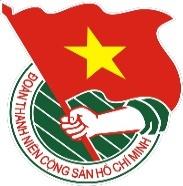 TÀI LIỆUSINH HOẠT CHI ĐOÀNTháng 5/2022Lưu hành nội bộ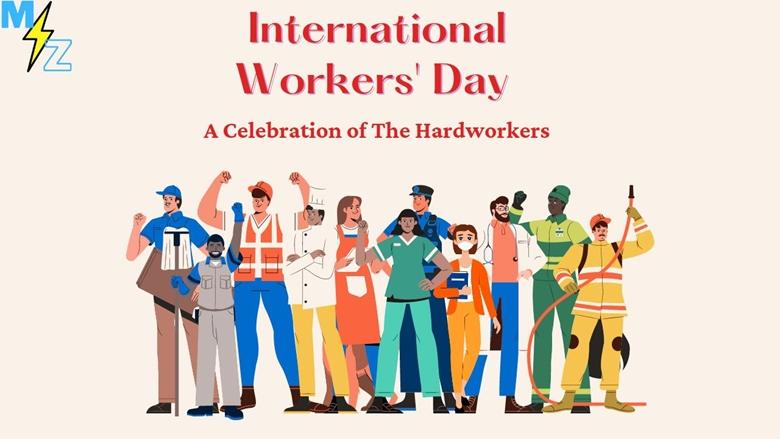 Năm 2022 đánh dấu 136 năm thế giới kỷ niệm Ngày Quốc tế Lao động (1/5/1886 – 1/5/2022). 
(Ảnh: merazone.com)